Meeting Agenda                                              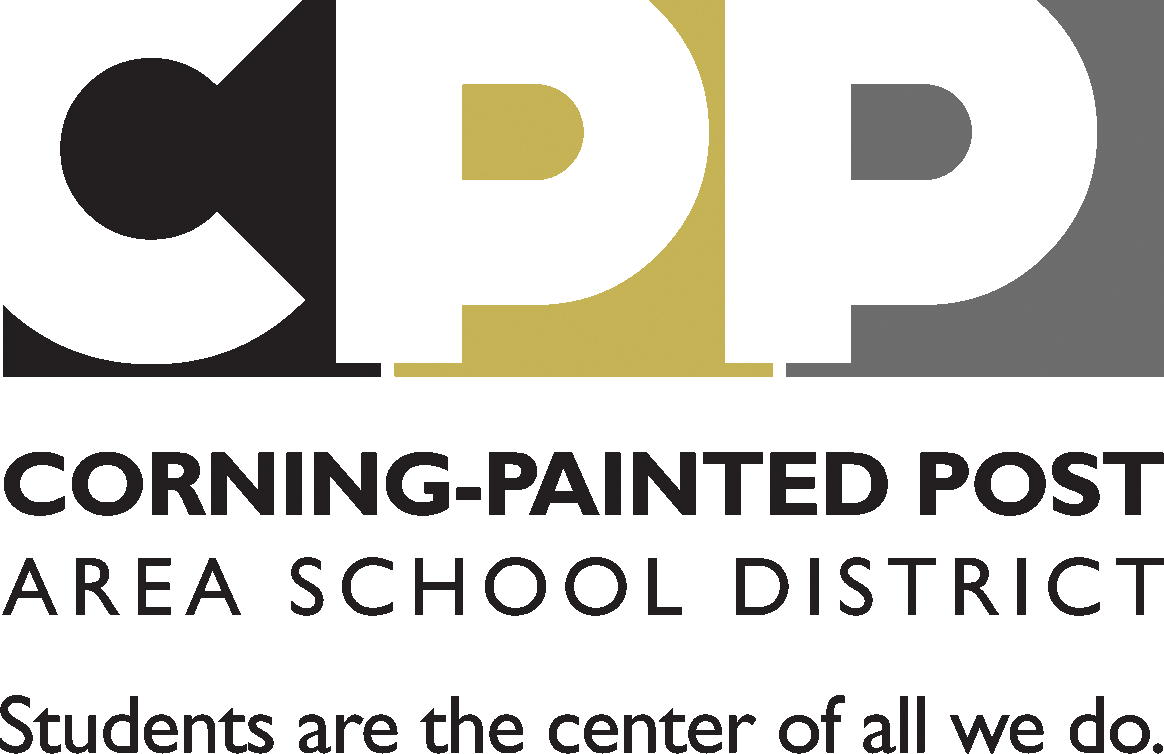                                                                         ITGS	Meeting Date:  October 8, 2014 (Hawk Day)Meeting Date:  October 8, 2014 (Hawk Day)Meeting Date:  October 8, 2014 (Hawk Day)Meeting Time:  8:00AM-10:05AMMeeting Time:  8:00AM-10:05AMMembers Present:Members Present:Members Present:Members Absent:  Members Absent:  AGENDAWhat we  will accomplishTIMEDECISIONS/ACTION ITEMS/NOTES,DECISIONS/ACTION ITEMS/NOTES,NEXT STEPSWho will do what, and whenComplete the resource information survey (Google form): http://cppcurriculum.weebly.com Complete survey for ITGS teachersLocated on the OCC under “Curriculum review”Review the Subject Report M2014: how does this impact your curriculum?Unit planner Unit planner work*the unit planner works much better in Chrome than it does in Internet ExplorerSend completed notes to your Department Chair.  The document should be saved as your course title.Suggested Future Agenda Items:Date/Time of Next Meeting: 